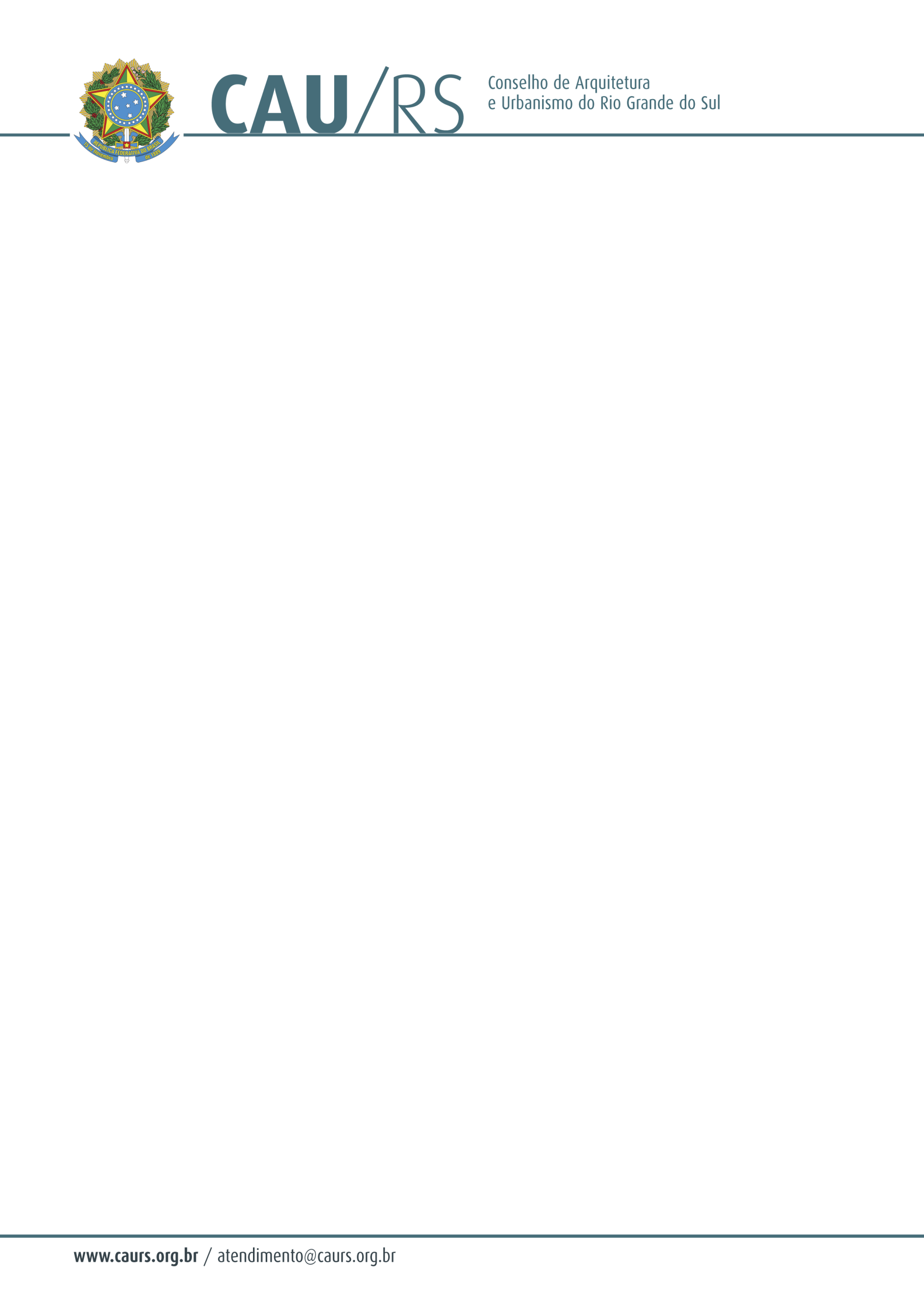 PROPOSTA DE DELIBERAÇÃO DA COMISSÃO DE ATOS ADMINISTRATIVOS DO CAU/RS Nº 02/2013,DE 14 DE MARÇO DE 2013.Aprova provisoriamente o organograma apresentado pela consultoria contratada para elaboração do planejamento estratégico para o Conselho Arquitetura e Urbanismo do Rio Grande do Sul.Considerando a necessidade de o CAU/RS conhecer melhor a sua estrutura, construir um plano de trabalho identificando as suas necessidades;Considerando a necessidade de mapear a estrutura organizacional, bem como definir os cargos funcionais, necessários para realização do concuso para contratação de funcionários.DELIBERA:A aprovação provisória do organograma apresentado pela consultoria contratada para elaboração do planejamento estratégico para o Conselho Arquitetura e Urbanismo do Rio Grande do Sul, uma vez que, após aprovado, deverá ser enviado ao CAU/BR que promoverá a utilização da ferramenta de protocolo no trâmite interno de documentos no CAU/RS.Carlos Alberto Sant’anaCoordenador da Comissão de Atos Administrativos